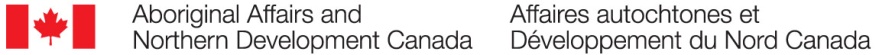 Instructions for completion: This form is designed to gather as much relevant information about your project as is possible. The information gathered in this form will be used by AANDC to help determine the required level of environmental review. Some sections may not apply to your project, however, please indicate why something is not applicable. The use of N/A may result in delays or the return of this form. Not Applicable is NOT ACCEPTABLE.Signatory to a modern Treaty? 	 Yes		  No	 If so, are there obligations within the treaty concerning environmental reviews? 		 Yes		  No	Are funds being provided by AANDC for your project?			 Yes		  No			If yes, what Program?   	Will this project receive funding from another federal agency?		 Yes		  No			If so what department/agency?	   Is there supplemental information attached?				 Yes		  No		Please describe:   Is there surface water:Present on/or within 30 meters of your project boundary?	 Yes		  No	Within 30 meters that is considered navigable?			 Yes		  No	If so, describe the surface water: (Check all that apply to the project)Fresh water:			 Stream	 Lake		 Wetland	 River							 Pond		 Reservoir	 Active FloodplainCoastal and Marine:		 Beach	 Cove		 Mud Flat								 Salt Marsh	 Bay		 Exposed Coastline	Other:				 EstuaryGround water: 	Are there drinking water wells or aquifer recharge zones:Present on your site?						 Yes		  NoWithin 500 meters of your project boundary?			 Yes		  No		What is the depth of the water table?	Topography:		Soil Profile:	Land Use:Adjacent Land uses: (select all that apply):  Residential			 School			 Daycare			 Commercial			 Agricultural			 Airport			 Railway			 Recreation area		 Other - 		 Provincial or National Park, Conservation area   					 Utility Corridor (pipelines, gas lines, power lines, water lines, etc.)   			 Industrial (oil and gas, manufacturing, sawmill, etc.)   Wildlife:  Is/are there any: Species at Risk in or adjacent to the proposed project area?	 Yes	  No	  Unknown	Visit: Species at Risk Public Registry.   Migratory Birds that use the area at any time during the year?	 Yes	  No	  Unknown      	Visit: Migratory Birds List  Migratory Birds (or eggs or nests) likely to be captured or killed?	 Yes	  No	  Unknown			Fish or Fish Habitat that could be impacted by the project? 	 Yes	  No	  Unknown		Fish defined  Section 2 of the Fisheries Act	Fish Habitat defined  Subsection 34(1) of the Fisheries Act			Vegetation:	Visit: http://www.sararegistry.gc.ca/default_e.cfm	 Are there any sites of Cultural/Historical/Archaeological significance within or near the project area?												 Yes	  No			Are there any Traditional areas within or near the project area?				 Yes	  No			Are you planning to conduct aboriginal consultations?		 Yes		  No	Are there potential off-reserve impacts?				 Yes				  No		If so, do you plan to conduct public consultation?	 Yes		  No	Completed by:Environmental Officer Recommendation:1. Is this a designated project under CEAA 2012?     Yes   	  No	2. Level of environmental review required:		3. Are there prescribed safeguards expected of the proponent? 		 Yes 		  No			4. Is there prescribed reporting expected of the proponent? 		 Yes 		  No			5. Will this project require land tenure? 			 Yes 		  No	6. Will any other legal instrument(s) be required?	 Yes 		  No	7. Will an expert department be engaged? 		 Yes 		  No	8. Is Aboriginal Consultation required/recommended?		 Yes 		  No	9. Is public consultation/participation recommended?		 Yes 		  No	Responsibility Centre Manager:Project Name:Band/Aboriginal Government Name:Band No:Reserve Name:Reserve No:Band Address:Postal Code:Telephone No.Fax No.Project Start Date:Completion Date:Location: Location: Location: Location: Project Summary:  Project Summary:  Project Summary:  Project Summary:  Structures:  Infrastructure:  Activities:  Waste generation:  Past Land Uses:  Current Land use:  Describe any unique features of the land:  Additional Comments:  Proponent Name:Proponent Contact:Proponent Address:Telephone No.Email address:First Nation:Contact name:First Nation Address:Telephone No.Email address:Other Contact:Contact name:Contact Address:Telephone No.Email address:Contact:Address:Telephone No.Email address:Comments:  Environment OfficerSignatureDateComments:  RCMSignatureDate